K          /10     T          /10     C          /10     A          /10     NAME:Exodus: Gods and Kings AssignmentMake sure to support your answers with specific examples form the movie.What does Moses learn about his past from Nun? (K /5 Marks)What does Ramses do when he finds out the information? (K/5 Marks)Moses ends up getting married. Why do you think he does this? (T/5 Marks)What makes Moses leave his family? (T/5 Marks)What does Moses ask of Ramses and what does Ramses do? (C/5 Marks)In the end it is the Plague’s of God that Change Ramses mind. What are the different Plagues? (C/5 Marks)How do the Hebrews escape in the end and what does God give to them? (A/10 Marks)Cast of Exodus: Gods and Kings    Christian Bale – Moses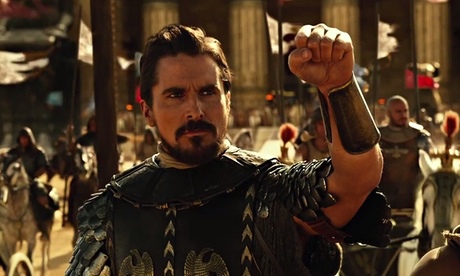     Joel Edgerton – Ramses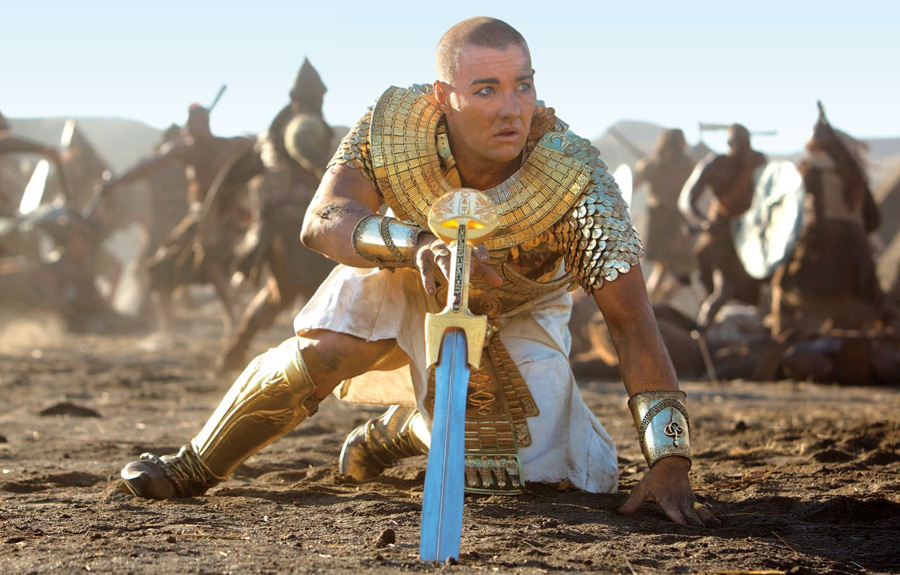     Ben Kingsley – Nun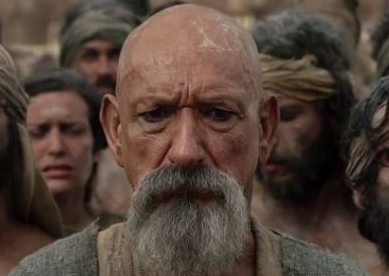     Maria Valverde – Zipporah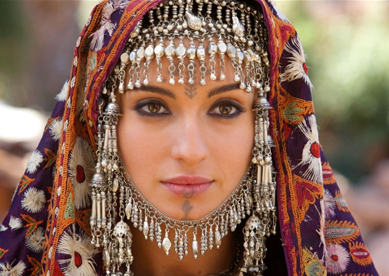     Kevork Malikyan – Jethro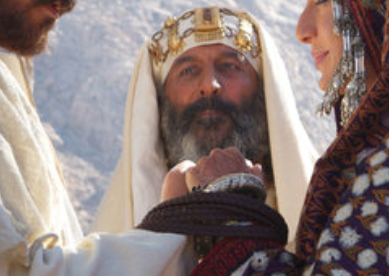     Aaron Paul – Joshua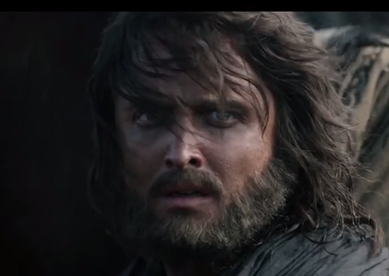     Andrew Talbot – Aaron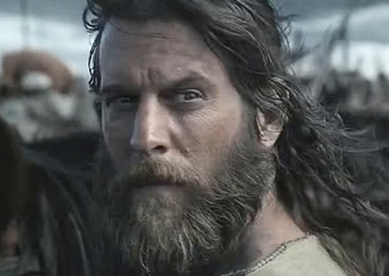     Tara Fitzgerald – Miriam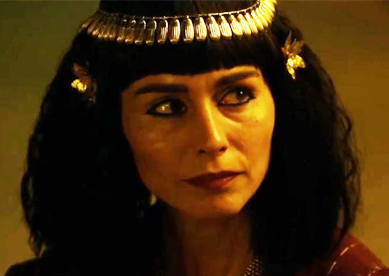     John Turturro – Seti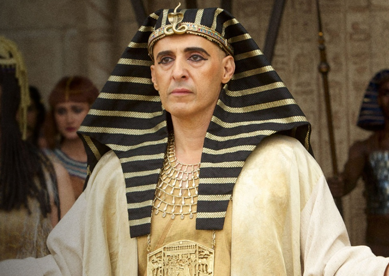     Sigourney Weaver - Tuya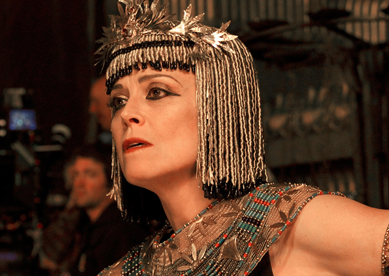 